ASHBY TURN PRIMARY CARE CENTRE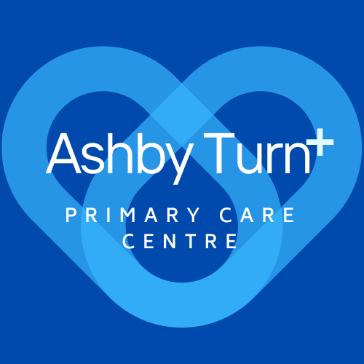 Welcome to Ashby Turn Primary Care Centre.As part of the Registration process at this surgery, we require you to complete the attached Registration Form to include your NHS Number. If this is not available, please contact your previous GP to obtain it. New Patient Questionnaire also required to be filled in.We also require proof of identity –  Please supply a Passport, Driving Licence or a recent Utility Bill which shows your address. Bank cards cannot be accepted.If you have any repeat medication, we will require a copy of your repeat prescriptions. Please ensure you obtain a full month’s prescription from your previous practice before registering with us to ensure you do not run out.On completion of these forms, if you are on regular medication, please be aware you may need a New Patient Registration appointment with a Health Care Assistant. Reception will advise you of this.We will be unable to register you without the above information.If you require an urgent prescription, please note that we require 48 hours after your New Registration Appointment to provide this safely.Yours sincerely,ASHBY TURN PRIMARY CARE PARTNERSPlease delete as appropriate:*I Do / Do not agree to share out my medical records with other NHS Health Care Professional(To ‘share out’ means your medical information recorded here would be viewable by other NHS organisations)*I Do/ Do not agree to share in my medical records from other NHS Health Care Professionals(To ‘share in’ means your medical information recorded at other NHS organisations would be viewable by Ashby Turn Primary Care Centre)*I Do / Do not agree to have a Summary Care Record (SCR) created.(An SCR shows your name, date of birth, address, current medication and any allergies to other NHS organisations with your consent)*I Do / Do not agree to have a Summary Care Record (SCR) with additional information created.(Shows your name, date of birth, address, current medication and any allergies. Additional information would show any diagnosis, problems etc)SIGNATURE: ………………………………………….        DATE: ……………………………To be completed by patients who are 75 years and over ONLYAll practices are required to provide all their patients aged 75 and over with a named GP who will have overall responsibility for the care and support that our surgery provides to them. They are also entitled to a health check when registering with a new GP practice.Please tick as appropriate I would like to book for a health check		 I do not wish to book for a health checkFor admin use only:75’s and overAll PatientsATPCC NEW PATIENT / TEMPORARY RESIDENT REGISTRATION QUESTIONNAIRE ADULT FORMATPCC NEW PATIENT / TEMPORARY RESIDENT REGISTRATION QUESTIONNAIRE ADULT FORMATPCC NEW PATIENT / TEMPORARY RESIDENT REGISTRATION QUESTIONNAIRE ADULT FORMATPCC NEW PATIENT / TEMPORARY RESIDENT REGISTRATION QUESTIONNAIRE ADULT FORMATPCC NEW PATIENT / TEMPORARY RESIDENT REGISTRATION QUESTIONNAIRE ADULT FORMATPCC NEW PATIENT / TEMPORARY RESIDENT REGISTRATION QUESTIONNAIRE ADULT FORMATPCC NEW PATIENT / TEMPORARY RESIDENT REGISTRATION QUESTIONNAIRE ADULT FORMATPCC NEW PATIENT / TEMPORARY RESIDENT REGISTRATION QUESTIONNAIRE ADULT FORMATPCC NEW PATIENT / TEMPORARY RESIDENT REGISTRATION QUESTIONNAIRE ADULT FORMATPCC NEW PATIENT / TEMPORARY RESIDENT REGISTRATION QUESTIONNAIRE ADULT FORMATPCC NEW PATIENT / TEMPORARY RESIDENT REGISTRATION QUESTIONNAIRE ADULT FORMATPCC NEW PATIENT / TEMPORARY RESIDENT REGISTRATION QUESTIONNAIRE ADULT FORMATPCC NEW PATIENT / TEMPORARY RESIDENT REGISTRATION QUESTIONNAIRE ADULT FORMATPCC NEW PATIENT / TEMPORARY RESIDENT REGISTRATION QUESTIONNAIRE ADULT FORMATPCC NEW PATIENT / TEMPORARY RESIDENT REGISTRATION QUESTIONNAIRE ADULT FORMATPCC NEW PATIENT / TEMPORARY RESIDENT REGISTRATION QUESTIONNAIRE ADULT FORMATPCC NEW PATIENT / TEMPORARY RESIDENT REGISTRATION QUESTIONNAIRE ADULT FORMATPCC NEW PATIENT / TEMPORARY RESIDENT REGISTRATION QUESTIONNAIRE ADULT FORMATPCC NEW PATIENT / TEMPORARY RESIDENT REGISTRATION QUESTIONNAIRE ADULT FORMATPCC NEW PATIENT / TEMPORARY RESIDENT REGISTRATION QUESTIONNAIRE ADULT FORMATPCC NEW PATIENT / TEMPORARY RESIDENT REGISTRATION QUESTIONNAIRE ADULT FORMATPCC NEW PATIENT / TEMPORARY RESIDENT REGISTRATION QUESTIONNAIRE ADULT FORMATPCC NEW PATIENT / TEMPORARY RESIDENT REGISTRATION QUESTIONNAIRE ADULT FORMTitle:Full Name:Full Name:Full Name:Full Name:Full Name:Full Name:Full Name:Preferred Name:Preferred Name:Preferred Name:Preferred Name:Preferred Name:Preferred Name:Preferred Name:Preferred Name:Preferred Name:Preferred Name:Preferred Name:Preferred Name:Date of Birth:Date of Birth:Date of Birth:Address:                                                                                                                                      Post Code:                                                                                                                                       Address:                                                                                                                                      Post Code:                                                                                                                                       Address:                                                                                                                                      Post Code:                                                                                                                                       Address:                                                                                                                                      Post Code:                                                                                                                                       Address:                                                                                                                                      Post Code:                                                                                                                                       Address:                                                                                                                                      Post Code:                                                                                                                                       Address:                                                                                                                                      Post Code:                                                                                                                                       Address:                                                                                                                                      Post Code:                                                                                                                                       Address:                                                                                                                                      Post Code:                                                                                                                                       Address:                                                                                                                                      Post Code:                                                                                                                                       Address:                                                                                                                                      Post Code:                                                                                                                                       Address:                                                                                                                                      Post Code:                                                                                                                                       Address:                                                                                                                                      Post Code:                                                                                                                                       Address:                                                                                                                                      Post Code:                                                                                                                                       Address:                                                                                                                                      Post Code:                                                                                                                                       Address:                                                                                                                                      Post Code:                                                                                                                                       Address:                                                                                                                                      Post Code:                                                                                                                                       Address:                                                                                                                                      Post Code:                                                                                                                                       Address:                                                                                                                                      Post Code:                                                                                                                                       Address:                                                                                                                                      Post Code:                                                                                                                                       Address:                                                                                                                                      Post Code:                                                                                                                                       Address:                                                                                                                                      Post Code:                                                                                                                                       Address:                                                                                                                                      Post Code:                                                                                                                                       Home Tel:                                         Mobile / Work:Do you give consent for us to use this mobile number to send text messages?    YES / NOHome Tel:                                         Mobile / Work:Do you give consent for us to use this mobile number to send text messages?    YES / NOHome Tel:                                         Mobile / Work:Do you give consent for us to use this mobile number to send text messages?    YES / NOHome Tel:                                         Mobile / Work:Do you give consent for us to use this mobile number to send text messages?    YES / NOHome Tel:                                         Mobile / Work:Do you give consent for us to use this mobile number to send text messages?    YES / NOHome Tel:                                         Mobile / Work:Do you give consent for us to use this mobile number to send text messages?    YES / NOHome Tel:                                         Mobile / Work:Do you give consent for us to use this mobile number to send text messages?    YES / NOHome Tel:                                         Mobile / Work:Do you give consent for us to use this mobile number to send text messages?    YES / NOHome Tel:                                         Mobile / Work:Do you give consent for us to use this mobile number to send text messages?    YES / NOHome Tel:                                         Mobile / Work:Do you give consent for us to use this mobile number to send text messages?    YES / NOHome Tel:                                         Mobile / Work:Do you give consent for us to use this mobile number to send text messages?    YES / NOHome Tel:                                         Mobile / Work:Do you give consent for us to use this mobile number to send text messages?    YES / NOHome Tel:                                         Mobile / Work:Do you give consent for us to use this mobile number to send text messages?    YES / NOHome Tel:                                         Mobile / Work:Do you give consent for us to use this mobile number to send text messages?    YES / NOHome Tel:                                         Mobile / Work:Do you give consent for us to use this mobile number to send text messages?    YES / NOHome Tel:                                         Mobile / Work:Do you give consent for us to use this mobile number to send text messages?    YES / NOHome Tel:                                         Mobile / Work:Do you give consent for us to use this mobile number to send text messages?    YES / NOHome Tel:                                         Mobile / Work:Do you give consent for us to use this mobile number to send text messages?    YES / NOHome Tel:                                         Mobile / Work:Do you give consent for us to use this mobile number to send text messages?    YES / NOHome Tel:                                         Mobile / Work:Do you give consent for us to use this mobile number to send text messages?    YES / NOHome Tel:                                         Mobile / Work:Do you give consent for us to use this mobile number to send text messages?    YES / NONHS number:NHS number:Previous Address (if applicable):                                                                                                                                      Post Code:Previous Address (if applicable):                                                                                                                                      Post Code:Previous Address (if applicable):                                                                                                                                      Post Code:Previous Address (if applicable):                                                                                                                                      Post Code:Previous Address (if applicable):                                                                                                                                      Post Code:Previous Address (if applicable):                                                                                                                                      Post Code:Previous Address (if applicable):                                                                                                                                      Post Code:Previous Address (if applicable):                                                                                                                                      Post Code:Previous Address (if applicable):                                                                                                                                      Post Code:Previous Address (if applicable):                                                                                                                                      Post Code:Previous Address (if applicable):                                                                                                                                      Post Code:Previous Address (if applicable):                                                                                                                                      Post Code:Previous Address (if applicable):                                                                                                                                      Post Code:Previous Address (if applicable):                                                                                                                                      Post Code:Previous Address (if applicable):                                                                                                                                      Post Code:Previous Address (if applicable):                                                                                                                                      Post Code:Previous Address (if applicable):                                                                                                                                      Post Code:Previous Address (if applicable):                                                                                                                                      Post Code:Previous Address (if applicable):                                                                                                                                      Post Code:Previous Address (if applicable):                                                                                                                                      Post Code:Previous Address (if applicable):                                                                                                                                      Post Code:Previous Address (if applicable):                                                                                                                                      Post Code:Previous Address (if applicable):                                                                                                                                      Post Code:Marital Status:Marital Status:Marital Status:Marital Status:Marital Status:Marital Status:Marital Status:Occupation:Occupation:Occupation:Occupation:Occupation:Occupation:Occupation:Occupation:Occupation:Occupation:Occupation:Occupation:Occupation:Occupation:Occupation:Occupation:Gender assigned at birth:M / FM / FM / FM / FM / FM / FSexuality:Sexuality:Sexuality:Sexuality:Sexuality:Sexuality:Sexuality:First Spoken Language:First Spoken Language:First Spoken Language:First Spoken Language:First Spoken Language:First Spoken Language:First Spoken Language:First Spoken Language:First Spoken Language:Do You Need an Interpreter? Yes / NoDo You Need an Interpreter? Yes / NoDo You Need an Interpreter? Yes / NoDo You Need an Interpreter? Yes / NoDo You Need an Interpreter? Yes / NoDo You Need an Interpreter? Yes / NoDo You Need an Interpreter? Yes / NoIf so, what language?If so, what language?If so, what language?If so, what language?If so, what language?If so, what language?If so, what language?If so, what language?If so, what language?If so, what language?If so, what language?If so, what language?If so, what language?If so, what language?If so, what language?If so, what language?Next of Kin Relationship:Next of Kin Relationship:Next of Kin Relationship:Next of Kin Relationship:Next of Kin Relationship:Next of Kin Relationship:Next of Kin Relationship:Surname:Surname:Surname:Surname:Surname:Surname:Surname:Forenames:Forenames:Forenames:Forenames:Forenames:Forenames:Forenames:Forenames:Forenames:Address:                                                                                                                                       Post Code:Address:                                                                                                                                       Post Code:Address:                                                                                                                                       Post Code:Address:                                                                                                                                       Post Code:Address:                                                                                                                                       Post Code:Address:                                                                                                                                       Post Code:Address:                                                                                                                                       Post Code:Address:                                                                                                                                       Post Code:Address:                                                                                                                                       Post Code:Address:                                                                                                                                       Post Code:Address:                                                                                                                                       Post Code:Address:                                                                                                                                       Post Code:Address:                                                                                                                                       Post Code:Address:                                                                                                                                       Post Code:Address:                                                                                                                                       Post Code:Address:                                                                                                                                       Post Code:Address:                                                                                                                                       Post Code:Address:                                                                                                                                       Post Code:Address:                                                                                                                                       Post Code:Address:                                                                                                                                       Post Code:Address:                                                                                                                                       Post Code:Address:                                                                                                                                       Post Code:Address:                                                                                                                                       Post Code:Home Tel:Home Tel:Home Tel:Home Tel:Home Tel:Home Tel:Home Tel:Mobile / Work:Mobile / Work:Mobile / Work:Mobile / Work:Mobile / Work:Mobile / Work:Mobile / Work:Mobile / Work:Mobile / Work:Mobile / Work:Mobile / Work:Mobile / Work:Mobile / Work:Mobile / Work:Mobile / Work:Mobile / Work:Previous GP’s Name:Previous GP’s Name:Previous GP’s Name:Previous GP’s Name:Previous GP’s Name:Previous GP’s Name:Previous GP’s Name:Previous GP’s Name:Previous GP’s Name:Previous GP’s Name:Previous GP’s Name:Previous GP’s Name:Previous GP’s Name:Previous GP’s Name:Previous GP’s Name:Previous GP’s Name:Previous GP’s Name:Previous GP’s Name:Previous GP’s Name:Previous GP’s Name:Previous GP’s Name:Previous GP’s Name:Previous GP’s Name:Previous GP Surgery Name & Address:Previous GP Surgery Name & Address:Previous GP Surgery Name & Address:Previous GP Surgery Name & Address:Previous GP Surgery Name & Address:Previous GP Surgery Name & Address:Previous GP Surgery Name & Address:Previous GP Surgery Name & Address:Previous GP Surgery Name & Address:Previous GP Surgery Name & Address:Previous GP Surgery Name & Address:Previous GP Surgery Name & Address:Previous GP Surgery Name & Address:Previous GP Surgery Name & Address:Previous GP Surgery Name & Address:Previous GP Surgery Name & Address:Previous GP Surgery Name & Address:Previous GP Surgery Name & Address:Previous GP Surgery Name & Address:Previous GP Surgery Name & Address:Previous GP Surgery Name & Address:Previous GP Surgery Name & Address:Previous GP Surgery Name & Address:Do you look after someone who couldn’t manage without you?Do you look after someone who couldn’t manage without you?Do you look after someone who couldn’t manage without you?Do you look after someone who couldn’t manage without you?Do you look after someone who couldn’t manage without you?Do you look after someone who couldn’t manage without you?Do you look after someone who couldn’t manage without you?Do you look after someone who couldn’t manage without you?Do you look after someone who couldn’t manage without you?Do you look after someone who couldn’t manage without you?Do you look after someone who couldn’t manage without you?Do you look after someone who couldn’t manage without you?Do you look after someone who couldn’t manage without you?Do you look after someone who couldn’t manage without you?Do you look after someone who couldn’t manage without you?Do you look after someone who couldn’t manage without you?Do you look after someone who couldn’t manage without you?Do you look after someone who couldn’t manage without you?Y / NY / NY / NY / NY / NCARERSCARERSCARERSCARERSCARERSCARERSCARERSCARERSCARERSCARERSCARERSCARERSCARERSCARERSCARERSCARERSCARERSCARERSCARERSCARERSCARERSCARERSCARERSAre you a Carer? Y / NAre you a Carer? Y / NAre you a Carer? Y / NAre you a Carer? Y / NAre you a Carer? Y / NAre you a Carer? Y / NAre you a Carer? Y / NAre you a Carer? Y / NAre you a Carer? Y / NAre you a Carer? Y / NAre you a Carer? Y / NWho do you care for?Who do you care for?Who do you care for?Who do you care for?Who do you care for?Who do you care for?Who do you care for?Who do you care for?Who do you care for?Who do you care for?Who do you care for?Who do you care for?Do you have a Carer? Y / NDo you have a Carer? Y / NDo you have a Carer? Y / NDo you have a Carer? Y / NDo you have a Carer? Y / NDo you have a Carer? Y / NDo you have a Carer? Y / NDo you have a Carer? Y / NDo you have a Carer? Y / NDo you have a Carer? Y / NDo you have a Carer? Y / NWho cares for you?Who cares for you?Who cares for you?Who cares for you?Who cares for you?Who cares for you?Who cares for you?Who cares for you?Who cares for you?Who cares for you?Who cares for you?Who cares for you?ARMED FORCESARMED FORCESARMED FORCESARMED FORCESARMED FORCESARMED FORCESARMED FORCESARMED FORCESARMED FORCESARMED FORCESARMED FORCESARMED FORCESARMED FORCESARMED FORCESARMED FORCESARMED FORCESARMED FORCESARMED FORCESARMED FORCESARMED FORCESARMED FORCESARMED FORCESARMED FORCESAre you currently serving in the Armed Forces (regular or reserve)?   Y / NAre you currently serving in the Armed Forces (regular or reserve)?   Y / NAre you currently serving in the Armed Forces (regular or reserve)?   Y / NAre you currently serving in the Armed Forces (regular or reserve)?   Y / NAre you currently serving in the Armed Forces (regular or reserve)?   Y / NAre you currently serving in the Armed Forces (regular or reserve)?   Y / NAre you currently serving in the Armed Forces (regular or reserve)?   Y / NAre you currently serving in the Armed Forces (regular or reserve)?   Y / NAre you currently serving in the Armed Forces (regular or reserve)?   Y / NAre you currently serving in the Armed Forces (regular or reserve)?   Y / NAre you currently serving in the Armed Forces (regular or reserve)?   Y / NAre you currently serving in the Armed Forces (regular or reserve)?   Y / NAre you currently serving in the Armed Forces (regular or reserve)?   Y / NAre you currently serving in the Armed Forces (regular or reserve)?   Y / NAre you currently serving in the Armed Forces (regular or reserve)?   Y / NAre you currently serving in the Armed Forces (regular or reserve)?   Y / NAre you currently serving in the Armed Forces (regular or reserve)?   Y / NAre you currently serving in the Armed Forces (regular or reserve)?   Y / NAre you currently serving in the Armed Forces (regular or reserve)?   Y / NAre you currently serving in the Armed Forces (regular or reserve)?   Y / NAre you currently serving in the Armed Forces (regular or reserve)?   Y / NAre you currently serving in the Armed Forces (regular or reserve)?   Y / NAre you currently serving in the Armed Forces (regular or reserve)?   Y / NHave you ever served in the Armed Forces (regular or reserve)?        Y / NHave you ever served in the Armed Forces (regular or reserve)?        Y / NHave you ever served in the Armed Forces (regular or reserve)?        Y / NHave you ever served in the Armed Forces (regular or reserve)?        Y / NHave you ever served in the Armed Forces (regular or reserve)?        Y / NHave you ever served in the Armed Forces (regular or reserve)?        Y / NHave you ever served in the Armed Forces (regular or reserve)?        Y / NHave you ever served in the Armed Forces (regular or reserve)?        Y / NHave you ever served in the Armed Forces (regular or reserve)?        Y / NHave you ever served in the Armed Forces (regular or reserve)?        Y / NHave you ever served in the Armed Forces (regular or reserve)?        Y / NHave you ever served in the Armed Forces (regular or reserve)?        Y / NHave you ever served in the Armed Forces (regular or reserve)?        Y / NHave you ever served in the Armed Forces (regular or reserve)?        Y / NHave you ever served in the Armed Forces (regular or reserve)?        Y / NHave you ever served in the Armed Forces (regular or reserve)?        Y / NHave you ever served in the Armed Forces (regular or reserve)?        Y / NHave you ever served in the Armed Forces (regular or reserve)?        Y / NHave you ever served in the Armed Forces (regular or reserve)?        Y / NHave you ever served in the Armed Forces (regular or reserve)?        Y / NHave you ever served in the Armed Forces (regular or reserve)?        Y / NHave you ever served in the Armed Forces (regular or reserve)?        Y / NHave you ever served in the Armed Forces (regular or reserve)?        Y / NIf this is the first time you have registered with a GP surgery since leaving the Armed Forces, please include your FMED 133 form.If this is the first time you have registered with a GP surgery since leaving the Armed Forces, please include your FMED 133 form.If this is the first time you have registered with a GP surgery since leaving the Armed Forces, please include your FMED 133 form.If this is the first time you have registered with a GP surgery since leaving the Armed Forces, please include your FMED 133 form.If this is the first time you have registered with a GP surgery since leaving the Armed Forces, please include your FMED 133 form.If this is the first time you have registered with a GP surgery since leaving the Armed Forces, please include your FMED 133 form.If this is the first time you have registered with a GP surgery since leaving the Armed Forces, please include your FMED 133 form.If this is the first time you have registered with a GP surgery since leaving the Armed Forces, please include your FMED 133 form.If this is the first time you have registered with a GP surgery since leaving the Armed Forces, please include your FMED 133 form.If this is the first time you have registered with a GP surgery since leaving the Armed Forces, please include your FMED 133 form.If this is the first time you have registered with a GP surgery since leaving the Armed Forces, please include your FMED 133 form.If this is the first time you have registered with a GP surgery since leaving the Armed Forces, please include your FMED 133 form.If this is the first time you have registered with a GP surgery since leaving the Armed Forces, please include your FMED 133 form.If this is the first time you have registered with a GP surgery since leaving the Armed Forces, please include your FMED 133 form.If this is the first time you have registered with a GP surgery since leaving the Armed Forces, please include your FMED 133 form.If this is the first time you have registered with a GP surgery since leaving the Armed Forces, please include your FMED 133 form.If this is the first time you have registered with a GP surgery since leaving the Armed Forces, please include your FMED 133 form.If this is the first time you have registered with a GP surgery since leaving the Armed Forces, please include your FMED 133 form.If this is the first time you have registered with a GP surgery since leaving the Armed Forces, please include your FMED 133 form.If this is the first time you have registered with a GP surgery since leaving the Armed Forces, please include your FMED 133 form.If this is the first time you have registered with a GP surgery since leaving the Armed Forces, please include your FMED 133 form.If this is the first time you have registered with a GP surgery since leaving the Armed Forces, please include your FMED 133 form.If this is the first time you have registered with a GP surgery since leaving the Armed Forces, please include your FMED 133 form.GENERAL HISTORYGENERAL HISTORYGENERAL HISTORYGENERAL HISTORYGENERAL HISTORYGENERAL HISTORYGENERAL HISTORYGENERAL HISTORYGENERAL HISTORYGENERAL HISTORYGENERAL HISTORYGENERAL HISTORYGENERAL HISTORYGENERAL HISTORYGENERAL HISTORYGENERAL HISTORYGENERAL HISTORYGENERAL HISTORYGENERAL HISTORYGENERAL HISTORYGENERAL HISTORYGENERAL HISTORYGENERAL HISTORYHave you had any serious illnesses or operations? Y / NHave you had any serious illnesses or operations? Y / NHave you had any serious illnesses or operations? Y / NHave you had any serious illnesses or operations? Y / NHave you had any serious illnesses or operations? Y / NHave you had any serious illnesses or operations? Y / NHave you had any serious illnesses or operations? Y / NHave you had any serious illnesses or operations? Y / NHave you had any serious illnesses or operations? Y / NHave you had any serious illnesses or operations? Y / NHave you had any serious illnesses or operations? Y / NHave you had any serious illnesses or operations? Y / NHave you had any serious illnesses or operations? Y / NHave you had any serious illnesses or operations? Y / NHave you had any serious illnesses or operations? Y / NHave you had any serious illnesses or operations? Y / NHave you had any serious illnesses or operations? Y / NHave you had any serious illnesses or operations? Y / NHave you had any serious illnesses or operations? Y / NHave you had any serious illnesses or operations? Y / NHave you had any serious illnesses or operations? Y / NHave you had any serious illnesses or operations? Y / NHave you had any serious illnesses or operations? Y / N1.1.1.1.1.1.1.1.1.1.1.1.3.3.3.3.3.3.3.3.3.3.3.2.2.2.2.2.2.2.2.2.2.2.2.4.4.4.4.4.4.4.4.4.4.4.Have you had any of the below illnesses?Have you had any of the below illnesses?Have you had any of the below illnesses?Have you had any of the below illnesses?Have you had any of the below illnesses?Have you had any of the below illnesses?Have you had any of the below illnesses?Have you had any of the below illnesses?Have you had any of the below illnesses?Have you had any of the below illnesses?Have you had any of the below illnesses?Have you had any of the below illnesses?Have you had any of the below illnesses?Have you had any of the below illnesses?Have you had any of the below illnesses?Have you had any of the below illnesses?Have you had any of the below illnesses?Have you had any of the below illnesses?Have you had any of the below illnesses?Have you had any of the below illnesses?Have you had any of the below illnesses?Have you had any of the below illnesses?Have you had any of the below illnesses?PLEASE LIST ALL MEDICATION YOU ARE CURRENTLY TAKING. PLEASE PROVIDE A COPY OF THE PRESCRIPTION COUNTER FOIL OR PROVIDE THE MEDICATION BOXES FOR PHOTOCOPY.PLEASE LIST ALL MEDICATION YOU ARE CURRENTLY TAKING. PLEASE PROVIDE A COPY OF THE PRESCRIPTION COUNTER FOIL OR PROVIDE THE MEDICATION BOXES FOR PHOTOCOPY.PLEASE LIST ALL MEDICATION YOU ARE CURRENTLY TAKING. PLEASE PROVIDE A COPY OF THE PRESCRIPTION COUNTER FOIL OR PROVIDE THE MEDICATION BOXES FOR PHOTOCOPY.PLEASE LIST ALL MEDICATION YOU ARE CURRENTLY TAKING. PLEASE PROVIDE A COPY OF THE PRESCRIPTION COUNTER FOIL OR PROVIDE THE MEDICATION BOXES FOR PHOTOCOPY.PLEASE LIST ALL MEDICATION YOU ARE CURRENTLY TAKING. PLEASE PROVIDE A COPY OF THE PRESCRIPTION COUNTER FOIL OR PROVIDE THE MEDICATION BOXES FOR PHOTOCOPY.PLEASE LIST ALL MEDICATION YOU ARE CURRENTLY TAKING. PLEASE PROVIDE A COPY OF THE PRESCRIPTION COUNTER FOIL OR PROVIDE THE MEDICATION BOXES FOR PHOTOCOPY.PLEASE LIST ALL MEDICATION YOU ARE CURRENTLY TAKING. PLEASE PROVIDE A COPY OF THE PRESCRIPTION COUNTER FOIL OR PROVIDE THE MEDICATION BOXES FOR PHOTOCOPY.PLEASE LIST ALL MEDICATION YOU ARE CURRENTLY TAKING. PLEASE PROVIDE A COPY OF THE PRESCRIPTION COUNTER FOIL OR PROVIDE THE MEDICATION BOXES FOR PHOTOCOPY.PLEASE LIST ALL MEDICATION YOU ARE CURRENTLY TAKING. PLEASE PROVIDE A COPY OF THE PRESCRIPTION COUNTER FOIL OR PROVIDE THE MEDICATION BOXES FOR PHOTOCOPY.PLEASE LIST ALL MEDICATION YOU ARE CURRENTLY TAKING. PLEASE PROVIDE A COPY OF THE PRESCRIPTION COUNTER FOIL OR PROVIDE THE MEDICATION BOXES FOR PHOTOCOPY.PLEASE LIST ALL MEDICATION YOU ARE CURRENTLY TAKING. PLEASE PROVIDE A COPY OF THE PRESCRIPTION COUNTER FOIL OR PROVIDE THE MEDICATION BOXES FOR PHOTOCOPY.PLEASE LIST ALL MEDICATION YOU ARE CURRENTLY TAKING. PLEASE PROVIDE A COPY OF THE PRESCRIPTION COUNTER FOIL OR PROVIDE THE MEDICATION BOXES FOR PHOTOCOPY.PLEASE LIST ALL MEDICATION YOU ARE CURRENTLY TAKING. PLEASE PROVIDE A COPY OF THE PRESCRIPTION COUNTER FOIL OR PROVIDE THE MEDICATION BOXES FOR PHOTOCOPY.PLEASE LIST ALL MEDICATION YOU ARE CURRENTLY TAKING. PLEASE PROVIDE A COPY OF THE PRESCRIPTION COUNTER FOIL OR PROVIDE THE MEDICATION BOXES FOR PHOTOCOPY.PLEASE LIST ALL MEDICATION YOU ARE CURRENTLY TAKING. PLEASE PROVIDE A COPY OF THE PRESCRIPTION COUNTER FOIL OR PROVIDE THE MEDICATION BOXES FOR PHOTOCOPY.PLEASE LIST ALL MEDICATION YOU ARE CURRENTLY TAKING. PLEASE PROVIDE A COPY OF THE PRESCRIPTION COUNTER FOIL OR PROVIDE THE MEDICATION BOXES FOR PHOTOCOPY.PLEASE LIST ALL MEDICATION YOU ARE CURRENTLY TAKING. PLEASE PROVIDE A COPY OF THE PRESCRIPTION COUNTER FOIL OR PROVIDE THE MEDICATION BOXES FOR PHOTOCOPY.PLEASE LIST ALL MEDICATION YOU ARE CURRENTLY TAKING. PLEASE PROVIDE A COPY OF THE PRESCRIPTION COUNTER FOIL OR PROVIDE THE MEDICATION BOXES FOR PHOTOCOPY.PLEASE LIST ALL MEDICATION YOU ARE CURRENTLY TAKING. PLEASE PROVIDE A COPY OF THE PRESCRIPTION COUNTER FOIL OR PROVIDE THE MEDICATION BOXES FOR PHOTOCOPY.PLEASE LIST ALL MEDICATION YOU ARE CURRENTLY TAKING. PLEASE PROVIDE A COPY OF THE PRESCRIPTION COUNTER FOIL OR PROVIDE THE MEDICATION BOXES FOR PHOTOCOPY.PLEASE LIST ALL MEDICATION YOU ARE CURRENTLY TAKING. PLEASE PROVIDE A COPY OF THE PRESCRIPTION COUNTER FOIL OR PROVIDE THE MEDICATION BOXES FOR PHOTOCOPY.PLEASE LIST ALL MEDICATION YOU ARE CURRENTLY TAKING. PLEASE PROVIDE A COPY OF THE PRESCRIPTION COUNTER FOIL OR PROVIDE THE MEDICATION BOXES FOR PHOTOCOPY.PLEASE LIST ALL MEDICATION YOU ARE CURRENTLY TAKING. PLEASE PROVIDE A COPY OF THE PRESCRIPTION COUNTER FOIL OR PROVIDE THE MEDICATION BOXES FOR PHOTOCOPY.Are you allergic to any medicines or anything else?Are you allergic to any medicines or anything else?Are you allergic to any medicines or anything else?Are you allergic to any medicines or anything else?Are you allergic to any medicines or anything else?Are you allergic to any medicines or anything else?Are you allergic to any medicines or anything else?Are you allergic to any medicines or anything else?Are you allergic to any medicines or anything else?Are you allergic to any medicines or anything else?Are you allergic to any medicines or anything else?Are you allergic to any medicines or anything else?Are you allergic to any medicines or anything else?Are you allergic to any medicines or anything else?Are you allergic to any medicines or anything else?Are you allergic to any medicines or anything else?Are you allergic to any medicines or anything else?Are you allergic to any medicines or anything else?Are you allergic to any medicines or anything else?Are you allergic to any medicines or anything else?Are you allergic to any medicines or anything else?Are you allergic to any medicines or anything else?Are you allergic to any medicines or anything else?HEALTH PROMOTIONHEALTH PROMOTIONHEALTH PROMOTIONHEALTH PROMOTIONHEALTH PROMOTIONHEALTH PROMOTIONHEALTH PROMOTIONHEALTH PROMOTIONHEALTH PROMOTIONHEALTH PROMOTIONHEALTH PROMOTIONHEALTH PROMOTIONHEALTH PROMOTIONHEALTH PROMOTIONHEALTH PROMOTIONHEALTH PROMOTIONHEALTH PROMOTIONHEALTH PROMOTIONHEALTH PROMOTIONHEALTH PROMOTIONHEALTH PROMOTIONHEALTH PROMOTIONHEALTH PROMOTIONSmoking status: Smoking status: Smoking status: Smoking status: Smoking status: Smoking status: Smoking status: Smoking status: Smoking status: Smoking status: Smoking status: Smoking status: Smoking status: Smoking status: Smoking status: Smoking status: Smoking status: Smoking status: Smoking status: Smoking status: Smoking status: Smoking status: Smoking status: I have never smokedI have never smokedI have never smokedI have never smokedI have never smokedI stopped smoking in I stopped smoking in I stopped smoking in I stopped smoking in I stopped smoking in I stopped smoking in I stopped smoking in I stopped smoking in I stopped smoking in I stopped smoking in I stopped smoking in I stopped smoking in I smoke ……… cigarettes per dayI smoke ……… cigarettes per dayI smoke ……… cigarettes per dayI smoke ……… cigarettes per dayI smoke ……… cigarettes per dayI smoke ……… cigarettes per dayIf you smoke, are you interested in stopping? Y / N (Please ask at reception for further information)If you smoke, are you interested in stopping? Y / N (Please ask at reception for further information)If you smoke, are you interested in stopping? Y / N (Please ask at reception for further information)If you smoke, are you interested in stopping? Y / N (Please ask at reception for further information)If you smoke, are you interested in stopping? Y / N (Please ask at reception for further information)If you smoke, are you interested in stopping? Y / N (Please ask at reception for further information)If you smoke, are you interested in stopping? Y / N (Please ask at reception for further information)If you smoke, are you interested in stopping? Y / N (Please ask at reception for further information)If you smoke, are you interested in stopping? Y / N (Please ask at reception for further information)If you smoke, are you interested in stopping? Y / N (Please ask at reception for further information)If you smoke, are you interested in stopping? Y / N (Please ask at reception for further information)If you smoke, are you interested in stopping? Y / N (Please ask at reception for further information)If you smoke, are you interested in stopping? Y / N (Please ask at reception for further information)If you smoke, are you interested in stopping? Y / N (Please ask at reception for further information)If you smoke, are you interested in stopping? Y / N (Please ask at reception for further information)If you smoke, are you interested in stopping? Y / N (Please ask at reception for further information)If you smoke, are you interested in stopping? Y / N (Please ask at reception for further information)If you smoke, are you interested in stopping? Y / N (Please ask at reception for further information)If you smoke, are you interested in stopping? Y / N (Please ask at reception for further information)If you smoke, are you interested in stopping? Y / N (Please ask at reception for further information)If you smoke, are you interested in stopping? Y / N (Please ask at reception for further information)If you smoke, are you interested in stopping? Y / N (Please ask at reception for further information)If you smoke, are you interested in stopping? Y / N (Please ask at reception for further information)How often do you have a drink containing alcohol?How often do you have a drink containing alcohol?How often do you have a drink containing alcohol?How often do you have a drink containing alcohol?How often do you have a drink containing alcohol?How often do you have a drink containing alcohol?How often do you have a drink containing alcohol?How often do you have a drink containing alcohol?How often do you have a drink containing alcohol?How often do you have a drink containing alcohol?How often do you have a drink containing alcohol?How often do you have a drink containing alcohol?How often do you have a drink containing alcohol?How often do you have a drink containing alcohol?How often do you have a drink containing alcohol?How often do you have a drink containing alcohol?How often do you have a drink containing alcohol?How often do you have a drink containing alcohol?How often do you have a drink containing alcohol?How often do you have a drink containing alcohol?How often do you have a drink containing alcohol?How often do you have a drink containing alcohol?How often do you have a drink containing alcohol?NeverNeverMonthly or lessMonthly or lessMonthly or lessMonthly or lessMonthly or less2-4 times a month2-4 times a month2-4 times a month2-4 times a month2-4 times a month2-4 times a month2-3 times a week2-3 times a week2-3 times a week2-3 times a week2-3 times a week2-3 times a week2-3 times a week2-3 times a week2-3 times a week4 or more times a weekHow many drinks containing alcohol do you have on a typical day when you are drinking?How many drinks containing alcohol do you have on a typical day when you are drinking?How many drinks containing alcohol do you have on a typical day when you are drinking?How many drinks containing alcohol do you have on a typical day when you are drinking?How many drinks containing alcohol do you have on a typical day when you are drinking?How many drinks containing alcohol do you have on a typical day when you are drinking?How many drinks containing alcohol do you have on a typical day when you are drinking?How many drinks containing alcohol do you have on a typical day when you are drinking?How many drinks containing alcohol do you have on a typical day when you are drinking?How many drinks containing alcohol do you have on a typical day when you are drinking?How many drinks containing alcohol do you have on a typical day when you are drinking?How many drinks containing alcohol do you have on a typical day when you are drinking?How many drinks containing alcohol do you have on a typical day when you are drinking?How many drinks containing alcohol do you have on a typical day when you are drinking?How many drinks containing alcohol do you have on a typical day when you are drinking?How many drinks containing alcohol do you have on a typical day when you are drinking?How many drinks containing alcohol do you have on a typical day when you are drinking?How many drinks containing alcohol do you have on a typical day when you are drinking?How many drinks containing alcohol do you have on a typical day when you are drinking?How many drinks containing alcohol do you have on a typical day when you are drinking?How many drinks containing alcohol do you have on a typical day when you are drinking?How many drinks containing alcohol do you have on a typical day when you are drinking?How many drinks containing alcohol do you have on a typical day when you are drinking?1 or 21 or 23 or 43 or 43 or 43 or 43 or 45 or 65 or 65 or 65 or 65 or 65 or 67 or 87 or 87 or 87 or 87 or 87 or 87 or 87 or 87 or 810 or moreHow often during the last year have you been unable to remember what happened the night before because you had been drinking?How often during the last year have you been unable to remember what happened the night before because you had been drinking?How often during the last year have you been unable to remember what happened the night before because you had been drinking?How often during the last year have you been unable to remember what happened the night before because you had been drinking?How often during the last year have you been unable to remember what happened the night before because you had been drinking?How often during the last year have you been unable to remember what happened the night before because you had been drinking?How often during the last year have you been unable to remember what happened the night before because you had been drinking?How often during the last year have you been unable to remember what happened the night before because you had been drinking?How often during the last year have you been unable to remember what happened the night before because you had been drinking?How often during the last year have you been unable to remember what happened the night before because you had been drinking?How often during the last year have you been unable to remember what happened the night before because you had been drinking?How often during the last year have you been unable to remember what happened the night before because you had been drinking?How often during the last year have you been unable to remember what happened the night before because you had been drinking?How often during the last year have you been unable to remember what happened the night before because you had been drinking?How often during the last year have you been unable to remember what happened the night before because you had been drinking?How often during the last year have you been unable to remember what happened the night before because you had been drinking?How often during the last year have you been unable to remember what happened the night before because you had been drinking?How often during the last year have you been unable to remember what happened the night before because you had been drinking?How often during the last year have you been unable to remember what happened the night before because you had been drinking?How often during the last year have you been unable to remember what happened the night before because you had been drinking?How often during the last year have you been unable to remember what happened the night before because you had been drinking?How often during the last year have you been unable to remember what happened the night before because you had been drinking?How often during the last year have you been unable to remember what happened the night before because you had been drinking?NeverNeverLess than monthlyLess than monthlyLess than monthlyLess than monthlyLess than monthlyMonthlyMonthlyMonthlyMonthlyMonthlyMonthlyWeeklyWeeklyWeeklyWeeklyWeeklyWeeklyWeeklyWeeklyWeeklyDaily or almost dailyHow often during the last year have you failed to do what was normally expected of you because of drinking?How often during the last year have you failed to do what was normally expected of you because of drinking?How often during the last year have you failed to do what was normally expected of you because of drinking?How often during the last year have you failed to do what was normally expected of you because of drinking?How often during the last year have you failed to do what was normally expected of you because of drinking?How often during the last year have you failed to do what was normally expected of you because of drinking?How often during the last year have you failed to do what was normally expected of you because of drinking?How often during the last year have you failed to do what was normally expected of you because of drinking?How often during the last year have you failed to do what was normally expected of you because of drinking?How often during the last year have you failed to do what was normally expected of you because of drinking?How often during the last year have you failed to do what was normally expected of you because of drinking?How often during the last year have you failed to do what was normally expected of you because of drinking?How often during the last year have you failed to do what was normally expected of you because of drinking?How often during the last year have you failed to do what was normally expected of you because of drinking?How often during the last year have you failed to do what was normally expected of you because of drinking?How often during the last year have you failed to do what was normally expected of you because of drinking?How often during the last year have you failed to do what was normally expected of you because of drinking?How often during the last year have you failed to do what was normally expected of you because of drinking?How often during the last year have you failed to do what was normally expected of you because of drinking?How often during the last year have you failed to do what was normally expected of you because of drinking?How often during the last year have you failed to do what was normally expected of you because of drinking?How often during the last year have you failed to do what was normally expected of you because of drinking?How often during the last year have you failed to do what was normally expected of you because of drinking?NeverNeverLess than monthlyLess than monthlyLess than monthlyLess than monthlyLess than monthlyMonthly Monthly Monthly Monthly Monthly Monthly WeeklyWeeklyWeeklyWeeklyWeeklyWeeklyWeeklyWeeklyWeeklyDaily or almost dailyIn the last year has a relative or friend, or a doctor or other health worker been concerned about your drinking or suggested that you cut down?In the last year has a relative or friend, or a doctor or other health worker been concerned about your drinking or suggested that you cut down?In the last year has a relative or friend, or a doctor or other health worker been concerned about your drinking or suggested that you cut down?In the last year has a relative or friend, or a doctor or other health worker been concerned about your drinking or suggested that you cut down?In the last year has a relative or friend, or a doctor or other health worker been concerned about your drinking or suggested that you cut down?In the last year has a relative or friend, or a doctor or other health worker been concerned about your drinking or suggested that you cut down?In the last year has a relative or friend, or a doctor or other health worker been concerned about your drinking or suggested that you cut down?In the last year has a relative or friend, or a doctor or other health worker been concerned about your drinking or suggested that you cut down?In the last year has a relative or friend, or a doctor or other health worker been concerned about your drinking or suggested that you cut down?In the last year has a relative or friend, or a doctor or other health worker been concerned about your drinking or suggested that you cut down?In the last year has a relative or friend, or a doctor or other health worker been concerned about your drinking or suggested that you cut down?In the last year has a relative or friend, or a doctor or other health worker been concerned about your drinking or suggested that you cut down?In the last year has a relative or friend, or a doctor or other health worker been concerned about your drinking or suggested that you cut down?In the last year has a relative or friend, or a doctor or other health worker been concerned about your drinking or suggested that you cut down?In the last year has a relative or friend, or a doctor or other health worker been concerned about your drinking or suggested that you cut down?In the last year has a relative or friend, or a doctor or other health worker been concerned about your drinking or suggested that you cut down?In the last year has a relative or friend, or a doctor or other health worker been concerned about your drinking or suggested that you cut down?In the last year has a relative or friend, or a doctor or other health worker been concerned about your drinking or suggested that you cut down?In the last year has a relative or friend, or a doctor or other health worker been concerned about your drinking or suggested that you cut down?In the last year has a relative or friend, or a doctor or other health worker been concerned about your drinking or suggested that you cut down?In the last year has a relative or friend, or a doctor or other health worker been concerned about your drinking or suggested that you cut down?In the last year has a relative or friend, or a doctor or other health worker been concerned about your drinking or suggested that you cut down?In the last year has a relative or friend, or a doctor or other health worker been concerned about your drinking or suggested that you cut down?NoNoNoNoNoNoYes, on one occasionYes, on one occasionYes, on one occasionYes, on one occasionYes, on one occasionYes, on one occasionYes, on one occasionYes, on one occasionYes, on one occasionYes, on more than one occasionYes, on more than one occasionYes, on more than one occasionYes, on more than one occasionYes, on more than one occasionYes, on more than one occasionYes, on more than one occasionYes, on more than one occasionHave you now or in the past had problems with substance misuse? Have you now or in the past had problems with substance misuse? Have you now or in the past had problems with substance misuse? Have you now or in the past had problems with substance misuse? Have you now or in the past had problems with substance misuse? Have you now or in the past had problems with substance misuse? Have you now or in the past had problems with substance misuse? Have you now or in the past had problems with substance misuse? Have you now or in the past had problems with substance misuse? Have you now or in the past had problems with substance misuse? Have you now or in the past had problems with substance misuse? Have you now or in the past had problems with substance misuse? Have you now or in the past had problems with substance misuse? Have you now or in the past had problems with substance misuse? Have you now or in the past had problems with substance misuse? Have you now or in the past had problems with substance misuse? Y / NY / NY / NY / NY / NY / NY / NWE ARE ABLE TO OFFER CONFIDENTIAL SCREENING FOR CHLAMYDIA INFECTIONS FOR WE ARE ABLE TO OFFER CONFIDENTIAL SCREENING FOR CHLAMYDIA INFECTIONS FOR WE ARE ABLE TO OFFER CONFIDENTIAL SCREENING FOR CHLAMYDIA INFECTIONS FOR WE ARE ABLE TO OFFER CONFIDENTIAL SCREENING FOR CHLAMYDIA INFECTIONS FOR WE ARE ABLE TO OFFER CONFIDENTIAL SCREENING FOR CHLAMYDIA INFECTIONS FOR WE ARE ABLE TO OFFER CONFIDENTIAL SCREENING FOR CHLAMYDIA INFECTIONS FOR WE ARE ABLE TO OFFER CONFIDENTIAL SCREENING FOR CHLAMYDIA INFECTIONS FOR WE ARE ABLE TO OFFER CONFIDENTIAL SCREENING FOR CHLAMYDIA INFECTIONS FOR WE ARE ABLE TO OFFER CONFIDENTIAL SCREENING FOR CHLAMYDIA INFECTIONS FOR WE ARE ABLE TO OFFER CONFIDENTIAL SCREENING FOR CHLAMYDIA INFECTIONS FOR WE ARE ABLE TO OFFER CONFIDENTIAL SCREENING FOR CHLAMYDIA INFECTIONS FOR WE ARE ABLE TO OFFER CONFIDENTIAL SCREENING FOR CHLAMYDIA INFECTIONS FOR WE ARE ABLE TO OFFER CONFIDENTIAL SCREENING FOR CHLAMYDIA INFECTIONS FOR WE ARE ABLE TO OFFER CONFIDENTIAL SCREENING FOR CHLAMYDIA INFECTIONS FOR WE ARE ABLE TO OFFER CONFIDENTIAL SCREENING FOR CHLAMYDIA INFECTIONS FOR WE ARE ABLE TO OFFER CONFIDENTIAL SCREENING FOR CHLAMYDIA INFECTIONS FOR WE ARE ABLE TO OFFER CONFIDENTIAL SCREENING FOR CHLAMYDIA INFECTIONS FOR WE ARE ABLE TO OFFER CONFIDENTIAL SCREENING FOR CHLAMYDIA INFECTIONS FOR WE ARE ABLE TO OFFER CONFIDENTIAL SCREENING FOR CHLAMYDIA INFECTIONS FOR WE ARE ABLE TO OFFER CONFIDENTIAL SCREENING FOR CHLAMYDIA INFECTIONS FOR WE ARE ABLE TO OFFER CONFIDENTIAL SCREENING FOR CHLAMYDIA INFECTIONS FOR WE ARE ABLE TO OFFER CONFIDENTIAL SCREENING FOR CHLAMYDIA INFECTIONS FOR WE ARE ABLE TO OFFER CONFIDENTIAL SCREENING FOR CHLAMYDIA INFECTIONS FOR PATIENTS AGED 15 TO 25 AS THIS INFECTION OFTEN HAS NO SYMPTOMS. IT IS A SIMPLEPATIENTS AGED 15 TO 25 AS THIS INFECTION OFTEN HAS NO SYMPTOMS. IT IS A SIMPLEPATIENTS AGED 15 TO 25 AS THIS INFECTION OFTEN HAS NO SYMPTOMS. IT IS A SIMPLEPATIENTS AGED 15 TO 25 AS THIS INFECTION OFTEN HAS NO SYMPTOMS. IT IS A SIMPLEPATIENTS AGED 15 TO 25 AS THIS INFECTION OFTEN HAS NO SYMPTOMS. IT IS A SIMPLEPATIENTS AGED 15 TO 25 AS THIS INFECTION OFTEN HAS NO SYMPTOMS. IT IS A SIMPLEPATIENTS AGED 15 TO 25 AS THIS INFECTION OFTEN HAS NO SYMPTOMS. IT IS A SIMPLEPATIENTS AGED 15 TO 25 AS THIS INFECTION OFTEN HAS NO SYMPTOMS. IT IS A SIMPLEPATIENTS AGED 15 TO 25 AS THIS INFECTION OFTEN HAS NO SYMPTOMS. IT IS A SIMPLEPATIENTS AGED 15 TO 25 AS THIS INFECTION OFTEN HAS NO SYMPTOMS. IT IS A SIMPLEPATIENTS AGED 15 TO 25 AS THIS INFECTION OFTEN HAS NO SYMPTOMS. IT IS A SIMPLEPATIENTS AGED 15 TO 25 AS THIS INFECTION OFTEN HAS NO SYMPTOMS. IT IS A SIMPLEPATIENTS AGED 15 TO 25 AS THIS INFECTION OFTEN HAS NO SYMPTOMS. IT IS A SIMPLEPATIENTS AGED 15 TO 25 AS THIS INFECTION OFTEN HAS NO SYMPTOMS. IT IS A SIMPLEPATIENTS AGED 15 TO 25 AS THIS INFECTION OFTEN HAS NO SYMPTOMS. IT IS A SIMPLEPATIENTS AGED 15 TO 25 AS THIS INFECTION OFTEN HAS NO SYMPTOMS. IT IS A SIMPLEPATIENTS AGED 15 TO 25 AS THIS INFECTION OFTEN HAS NO SYMPTOMS. IT IS A SIMPLEPATIENTS AGED 15 TO 25 AS THIS INFECTION OFTEN HAS NO SYMPTOMS. IT IS A SIMPLEPATIENTS AGED 15 TO 25 AS THIS INFECTION OFTEN HAS NO SYMPTOMS. IT IS A SIMPLEPATIENTS AGED 15 TO 25 AS THIS INFECTION OFTEN HAS NO SYMPTOMS. IT IS A SIMPLEPATIENTS AGED 15 TO 25 AS THIS INFECTION OFTEN HAS NO SYMPTOMS. IT IS A SIMPLEPATIENTS AGED 15 TO 25 AS THIS INFECTION OFTEN HAS NO SYMPTOMS. IT IS A SIMPLEPATIENTS AGED 15 TO 25 AS THIS INFECTION OFTEN HAS NO SYMPTOMS. IT IS A SIMPLEURINE TEST. THE NURSE CAN DISCUSS THIS WITH YOU IF YOU WISH TO BE SCREENED.URINE TEST. THE NURSE CAN DISCUSS THIS WITH YOU IF YOU WISH TO BE SCREENED.URINE TEST. THE NURSE CAN DISCUSS THIS WITH YOU IF YOU WISH TO BE SCREENED.URINE TEST. THE NURSE CAN DISCUSS THIS WITH YOU IF YOU WISH TO BE SCREENED.URINE TEST. THE NURSE CAN DISCUSS THIS WITH YOU IF YOU WISH TO BE SCREENED.URINE TEST. THE NURSE CAN DISCUSS THIS WITH YOU IF YOU WISH TO BE SCREENED.URINE TEST. THE NURSE CAN DISCUSS THIS WITH YOU IF YOU WISH TO BE SCREENED.URINE TEST. THE NURSE CAN DISCUSS THIS WITH YOU IF YOU WISH TO BE SCREENED.URINE TEST. THE NURSE CAN DISCUSS THIS WITH YOU IF YOU WISH TO BE SCREENED.URINE TEST. THE NURSE CAN DISCUSS THIS WITH YOU IF YOU WISH TO BE SCREENED.URINE TEST. THE NURSE CAN DISCUSS THIS WITH YOU IF YOU WISH TO BE SCREENED.URINE TEST. THE NURSE CAN DISCUSS THIS WITH YOU IF YOU WISH TO BE SCREENED.URINE TEST. THE NURSE CAN DISCUSS THIS WITH YOU IF YOU WISH TO BE SCREENED.URINE TEST. THE NURSE CAN DISCUSS THIS WITH YOU IF YOU WISH TO BE SCREENED.URINE TEST. THE NURSE CAN DISCUSS THIS WITH YOU IF YOU WISH TO BE SCREENED.URINE TEST. THE NURSE CAN DISCUSS THIS WITH YOU IF YOU WISH TO BE SCREENED.URINE TEST. THE NURSE CAN DISCUSS THIS WITH YOU IF YOU WISH TO BE SCREENED.URINE TEST. THE NURSE CAN DISCUSS THIS WITH YOU IF YOU WISH TO BE SCREENED.URINE TEST. THE NURSE CAN DISCUSS THIS WITH YOU IF YOU WISH TO BE SCREENED.URINE TEST. THE NURSE CAN DISCUSS THIS WITH YOU IF YOU WISH TO BE SCREENED.URINE TEST. THE NURSE CAN DISCUSS THIS WITH YOU IF YOU WISH TO BE SCREENED.URINE TEST. THE NURSE CAN DISCUSS THIS WITH YOU IF YOU WISH TO BE SCREENED.URINE TEST. THE NURSE CAN DISCUSS THIS WITH YOU IF YOU WISH TO BE SCREENED.Y / NY / NY / NY / NY / NY / NY / NY / NY / NY / NY / NY / NY / NY / NY / NY / NY / NY / NY / NY / NY / NY / NY / NFAMILY HISTORYFAMILY HISTORYFAMILY HISTORYFAMILY HISTORYFAMILY HISTORYFAMILY HISTORYFAMILY HISTORYFAMILY HISTORYFAMILY HISTORYFAMILY HISTORYFAMILY HISTORYFAMILY HISTORYFAMILY HISTORYFAMILY HISTORYFAMILY HISTORYFAMILY HISTORYFAMILY HISTORYFAMILY HISTORYFAMILY HISTORYFAMILY HISTORYFAMILY HISTORYFAMILY HISTORYFAMILY HISTORYPlease give details of any of your blood relatives, under 65, who have had any of the following:Please give details of any of your blood relatives, under 65, who have had any of the following:Please give details of any of your blood relatives, under 65, who have had any of the following:Please give details of any of your blood relatives, under 65, who have had any of the following:Please give details of any of your blood relatives, under 65, who have had any of the following:Please give details of any of your blood relatives, under 65, who have had any of the following:Please give details of any of your blood relatives, under 65, who have had any of the following:Please give details of any of your blood relatives, under 65, who have had any of the following:Please give details of any of your blood relatives, under 65, who have had any of the following:Please give details of any of your blood relatives, under 65, who have had any of the following:Please give details of any of your blood relatives, under 65, who have had any of the following:Please give details of any of your blood relatives, under 65, who have had any of the following:Please give details of any of your blood relatives, under 65, who have had any of the following:Please give details of any of your blood relatives, under 65, who have had any of the following:Please give details of any of your blood relatives, under 65, who have had any of the following:Please give details of any of your blood relatives, under 65, who have had any of the following:Please give details of any of your blood relatives, under 65, who have had any of the following:Please give details of any of your blood relatives, under 65, who have had any of the following:Please give details of any of your blood relatives, under 65, who have had any of the following:Please give details of any of your blood relatives, under 65, who have had any of the following:Please give details of any of your blood relatives, under 65, who have had any of the following:Please give details of any of your blood relatives, under 65, who have had any of the following:Please give details of any of your blood relatives, under 65, who have had any of the following:Heart Disease/AttackHeart Disease/AttackHeart Disease/AttackHeart Disease/AttackHeart Disease/AttackHeart Disease/AttackHeart Disease/AttackHeart Disease/AttackHeart Disease/AttackHeart Disease/AttackHeart Disease/AttackHeart Disease/AttackHeart Disease/AttackHeart Disease/AttackHeart Disease/AttackHeart Disease/AttackHeart Disease/AttackHeart Disease/AttackHeart Disease/AttackHeart Disease/AttackHeart Disease/AttackHeart Disease/AttackHeart Disease/AttackDiabetesDiabetesDiabetesDiabetesDiabetesDiabetesDiabetesDiabetesDiabetesDiabetesDiabetesDiabetesDiabetesDiabetesDiabetesDiabetesDiabetesDiabetesDiabetesDiabetesDiabetesDiabetesDiabetesAsthmaAsthmaAsthmaAsthmaAsthmaAsthmaAsthmaAsthmaAsthmaAsthmaAsthmaAsthmaAsthmaAsthmaAsthmaAsthmaAsthmaAsthmaAsthmaAsthmaAsthmaAsthmaAsthmaCancerCancerCancerCancerCancerCancerCancerCancerCancerCancerCancerCancerCancerCancerCancerCancerCancerCancerCancerCancerCancerCancerCancerHigh Blood PressureHigh Blood PressureHigh Blood PressureHigh Blood PressureHigh Blood PressureHigh Blood PressureHigh Blood PressureHigh Blood PressureHigh Blood PressureHigh Blood PressureHigh Blood PressureHigh Blood PressureHigh Blood PressureHigh Blood PressureHigh Blood PressureHigh Blood PressureHigh Blood PressureHigh Blood PressureHigh Blood PressureHigh Blood PressureHigh Blood PressureHigh Blood PressureHigh Blood PressureOther Serious IllnessOther Serious IllnessOther Serious IllnessOther Serious IllnessOther Serious IllnessOther Serious IllnessOther Serious IllnessOther Serious IllnessOther Serious IllnessOther Serious IllnessOther Serious IllnessOther Serious IllnessOther Serious IllnessOther Serious IllnessOther Serious IllnessOther Serious IllnessOther Serious IllnessOther Serious IllnessOther Serious IllnessOther Serious IllnessOther Serious IllnessOther Serious IllnessOther Serious IllnessVACCINATIONS         VACCINATIONS         VACCINATIONS         Please give dates of any vaccinations you have had (if known)Please give dates of any vaccinations you have had (if known)Please give dates of any vaccinations you have had (if known)Please give dates of any vaccinations you have had (if known)Please give dates of any vaccinations you have had (if known)Please give dates of any vaccinations you have had (if known)Please give dates of any vaccinations you have had (if known)Please give dates of any vaccinations you have had (if known)Please give dates of any vaccinations you have had (if known)Please give dates of any vaccinations you have had (if known)Please give dates of any vaccinations you have had (if known)Please give dates of any vaccinations you have had (if known)Please give dates of any vaccinations you have had (if known)Please give dates of any vaccinations you have had (if known)Please give dates of any vaccinations you have had (if known)Please give dates of any vaccinations you have had (if known)Please give dates of any vaccinations you have had (if known)Please give dates of any vaccinations you have had (if known)Please give dates of any vaccinations you have had (if known)Please give dates of any vaccinations you have had (if known)DiphtheriaDiphtheriaDiphtheriaDiphtheriaDiphtheriaDiphtheriaPolioPolioPolioPolioPolioPolioPolioPolioPolioTetanusTetanusTetanusTetanusTetanusTetanusTetanusTetanusGerman MeaslesGerman MeaslesGerman MeaslesGerman MeaslesGerman MeaslesGerman MeaslesTyphoidTyphoidTyphoidTyphoidTyphoidTyphoidTyphoidTyphoidTyphoidMeaslesMeaslesMeaslesMeaslesMeaslesMeaslesMeaslesMeaslesCholeraCholeraCholeraCholeraCholeraCholeraBCGBCGBCGBCGBCGBCGBCGBCGBCGSwine FluSwine FluSwine FluSwine FluSwine FluSwine FluSwine FluSwine FluYellow FeverYellow FeverYellow FeverYellow FeverYellow FeverYellow FeverMMRMMRMMRMMRMMRMMRMMRMMRMMRWhooping CoughWhooping CoughWhooping CoughWhooping CoughWhooping CoughWhooping CoughWhooping CoughWhooping CoughHPVHPVHPVHPVHPVHPVHPVHPVHPVHPVHPVHPVHPVHPVHPVHPVHPVHPVHPVHPVHPVHPVHPVFEMALE PATIENTS ONLYFEMALE PATIENTS ONLYFEMALE PATIENTS ONLYFEMALE PATIENTS ONLYFEMALE PATIENTS ONLYFEMALE PATIENTS ONLYFEMALE PATIENTS ONLYFEMALE PATIENTS ONLYFEMALE PATIENTS ONLYFEMALE PATIENTS ONLYFEMALE PATIENTS ONLYFEMALE PATIENTS ONLYFEMALE PATIENTS ONLYFEMALE PATIENTS ONLYFEMALE PATIENTS ONLYFEMALE PATIENTS ONLYFEMALE PATIENTS ONLYFEMALE PATIENTS ONLYFEMALE PATIENTS ONLYFEMALE PATIENTS ONLYFEMALE PATIENTS ONLYFEMALE PATIENTS ONLYFEMALE PATIENTS ONLYHave you had a hysterectomy? Y / NHave you had a hysterectomy? Y / NHave you had a hysterectomy? Y / NHave you had a hysterectomy? Y / NHave you had a hysterectomy? Y / NHave you had a hysterectomy? Y / NHave you had a hysterectomy? Y / NHave you had a hysterectomy? Y / NHave you had a hysterectomy? Y / NHave you had a hysterectomy? Y / NHave you had a hysterectomy? Y / NHave you had a hysterectomy? Y / NHave you had a hysterectomy? Y / NHave you had a hysterectomy? Y / NHave you had a hysterectomy? Y / NHave you had a hysterectomy? Y / NDate:Date:Date:Date:Date:Date:Date:Which method of contraception are you using at present?Which method of contraception are you using at present?Which method of contraception are you using at present?Which method of contraception are you using at present?Which method of contraception are you using at present?Which method of contraception are you using at present?Which method of contraception are you using at present?Which method of contraception are you using at present?Which method of contraception are you using at present?Which method of contraception are you using at present?Which method of contraception are you using at present?Which method of contraception are you using at present?Which method of contraception are you using at present?Which method of contraception are you using at present?Which method of contraception are you using at present?Which method of contraception are you using at present?Which method of contraception are you using at present?Which method of contraception are you using at present?Which method of contraception are you using at present?Which method of contraception are you using at present?Which method of contraception are you using at present?Which method of contraception are you using at present?Which method of contraception are you using at present?Are you interested in discussing Long-Acting Reversible Contraception? Y / NAre you interested in discussing Long-Acting Reversible Contraception? Y / NAre you interested in discussing Long-Acting Reversible Contraception? Y / NAre you interested in discussing Long-Acting Reversible Contraception? Y / NAre you interested in discussing Long-Acting Reversible Contraception? Y / NAre you interested in discussing Long-Acting Reversible Contraception? Y / NAre you interested in discussing Long-Acting Reversible Contraception? Y / NAre you interested in discussing Long-Acting Reversible Contraception? Y / NAre you interested in discussing Long-Acting Reversible Contraception? Y / NAre you interested in discussing Long-Acting Reversible Contraception? Y / NAre you interested in discussing Long-Acting Reversible Contraception? Y / NAre you interested in discussing Long-Acting Reversible Contraception? Y / NAre you interested in discussing Long-Acting Reversible Contraception? Y / NAre you interested in discussing Long-Acting Reversible Contraception? Y / NAre you interested in discussing Long-Acting Reversible Contraception? Y / NAre you interested in discussing Long-Acting Reversible Contraception? Y / NAre you interested in discussing Long-Acting Reversible Contraception? Y / NAre you interested in discussing Long-Acting Reversible Contraception? Y / NAre you interested in discussing Long-Acting Reversible Contraception? Y / NAre you interested in discussing Long-Acting Reversible Contraception? Y / NAre you interested in discussing Long-Acting Reversible Contraception? Y / NAre you interested in discussing Long-Acting Reversible Contraception? Y / NAre you interested in discussing Long-Acting Reversible Contraception? Y / NWhen was your last cervical screening? (If known)When was your last cervical screening? (If known)When was your last cervical screening? (If known)When was your last cervical screening? (If known)When was your last cervical screening? (If known)When was your last cervical screening? (If known)When was your last cervical screening? (If known)When was your last cervical screening? (If known)When was your last cervical screening? (If known)Year:Year:Year:Year:Year:Year:Year:Year:Year:Year:Result:Result:Result:Result:SPECIAL COMMUNICATION REQUIREMENTS i.e Braille or large font typeSPECIAL COMMUNICATION REQUIREMENTS i.e Braille or large font typeSPECIAL COMMUNICATION REQUIREMENTS i.e Braille or large font typeSPECIAL COMMUNICATION REQUIREMENTS i.e Braille or large font typeSPECIAL COMMUNICATION REQUIREMENTS i.e Braille or large font typeSPECIAL COMMUNICATION REQUIREMENTS i.e Braille or large font typeSPECIAL COMMUNICATION REQUIREMENTS i.e Braille or large font typeSPECIAL COMMUNICATION REQUIREMENTS i.e Braille or large font typeSPECIAL COMMUNICATION REQUIREMENTS i.e Braille or large font typeSPECIAL COMMUNICATION REQUIREMENTS i.e Braille or large font typeSPECIAL COMMUNICATION REQUIREMENTS i.e Braille or large font typeSPECIAL COMMUNICATION REQUIREMENTS i.e Braille or large font typeSPECIAL COMMUNICATION REQUIREMENTS i.e Braille or large font typeSPECIAL COMMUNICATION REQUIREMENTS i.e Braille or large font typeSPECIAL COMMUNICATION REQUIREMENTS i.e Braille or large font typeSPECIAL COMMUNICATION REQUIREMENTS i.e Braille or large font typeSPECIAL COMMUNICATION REQUIREMENTS i.e Braille or large font typeSPECIAL COMMUNICATION REQUIREMENTS i.e Braille or large font typeSPECIAL COMMUNICATION REQUIREMENTS i.e Braille or large font typeSPECIAL COMMUNICATION REQUIREMENTS i.e Braille or large font typeSPECIAL COMMUNICATION REQUIREMENTS i.e Braille or large font typeSPECIAL COMMUNICATION REQUIREMENTS i.e Braille or large font typeSPECIAL COMMUNICATION REQUIREMENTS i.e Braille or large font typeEthnic Origin DescriptionEthnic Origin DescriptionEthnic Origin DescriptionEthnic Origin DescriptionTick appropriateTick appropriateTick appropriateTick appropriateTick appropriateTick appropriateFurther InformationFurther InformationFurther InformationFurther InformationFurther InformationFurther InformationFurther InformationFurther InformationFurther InformationFurther InformationFurther InformationFurther InformationFurther InformationWhite BritishWhite BritishWhite BritishWhite BritishWhite IrishWhite IrishWhite IrishWhite IrishWhite EuropeanWhite EuropeanWhite EuropeanWhite EuropeanAsian or British Asian Asian or British Asian Asian or British Asian Asian or British Asian Black or Black BritishBlack or Black BritishBlack or Black BritishBlack or Black BritishOther - Please stateOther - Please stateOther - Please stateOther - Please stateMixed - Please stateMixed - Please stateMixed - Please stateMixed - Please stateHealth Check BookedHealth Check DeclinedNamed GP Letter GivenCoded (Xab9D)Repeat Medication ListedNew Patient Check BookedSCR/Sharing Section CompletedSmoking & Alcohol Section Completed